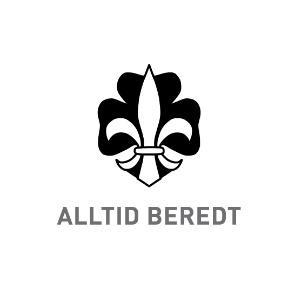 Søknad om tildeling av Norges speiderforbunds HederstegnetHederstegnet kan tildeles aktive ledere og tillitsvalgte som har gjort speidersaken en stor tjeneste, eksempelvis vist initiativ og engasjement til løsning av større oppgaver.Mottakeren må ha vært medlem i Norges speiderforbund i minst åtte år.
Forslag til kandidater for hederstegnet kan fremmes av medlemmer av kretsstyret, korpsstyret, nasjonale komiteer, Speiderstyret og generalsekretær. Speidergrupper kan søke med anbefaling fra sitt kretsstyre eller korpsstyre.Søknaden sendes til nsf@speiding.no.Det søkes om Hederstegnet til:Navn: 
Medlemsnr.:Dato for søknad: Beskriv innsats / begrunnelse for søknad:Søker:Hvem søker om utmerkelsen?Navn og e-postadresse til kontaktperson:Navn og postadresse utmerkelsen skal sendes til:E-postadresse for faktura: 